Підстава: пункт 4-1 постанови Кабінету Міністрів України від 11 жовтня 2016 р. № 710 «Про ефективне використання державних коштів» Обґрунтування на виконання вимог Постанови КМУ від 11.10.2016 № 710:Враховуючи зазначене, замовник прийняв рішення стосовно застосування таких технічних та якісних характеристик предмета закупівлі: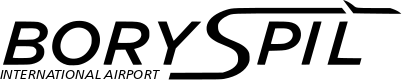 ДЕРЖАВНЕ ПІДПРИЄМСТВО«МІЖНАРОДНИЙ АЕРОПОРТ «БОРИСПІЛЬ» 08300, Україна, Київська обл., Бориспільський район, село Гора, вулиця Бориспіль -7, код 20572069, юридична особа/ суб'єкт господарювання, який здійснює діяльність в окремих сферах господарювання, зазначених у п. 4 ч.1 ст. 2 Закону України «Про публічні закупівлі»Обґрунтування технічних та якісних характеристик предмета закупівлі та очікуваної вартості предмета закупівліОбґрунтування технічних та якісних характеристик предмета закупівлі та очікуваної вартості предмета закупівліПункт КошторисуНазва предмета закупівлі із зазначенням коду за Єдиним закупівельним словникомОчікувана вартість предмета закупівлі згідно річного плану закупівельОчікувана вартість предмета закупівлі згідно ОГОЛОШЕННЯ про проведення відкритих торгівІдентифікатор процедури закупівліп. 23.06 (2023)Надання права (повноваження) на використання програмного забезпечення Ліга:Закон,  код ДК 021:2015 - 72310000-1 - Послуги з обробки даних 490 723,20грн. з ПДВ408 936,00грн. без ПДВ UA-2023-03-20-011092-a1Обґрунтування технічних та якісних характеристик предмета закупівліЯкісні та технічні характеристики предмета закупівлі визначені з урахуванням реальних потреб підприємства та оптимального співвідношення ціни та якості. Відповідно до діючого обсягу ліцензій на період воєнного стану2Обґрунтування очікуваної вартості предмета закупівліОчікувана вартість предмета закупівлі розрахована згідно з вимогами «Положенням про порядок визначення очікуваної вартості предмета закупівлі» від 17.05.2022 №50-06-1.Очікувана вартість предмета закупівлі визначена методом порівняння цін в комерційних пропозиціях, отриманих відповідно до запитів, та розрахована як середньоарифметична.3Інша інформація-№ п/пНайменування ПослугиОдиницявиміруКількістьВид та обсяг Послуг(Технічна специфікація)1Надання права(повноваження) навикористанняпрограмногозабезпеченняЛіга:ЗаконПослуга1Надання право на використання нових ліцензій програмної продукції «LIGA 360» - 11 ліцензій:1. LIGA360: ЮРИСТ ПРЕМІУМ – 4 ліцензії:• Інформаційно правову систему - вся законодавча, ситуації для бухгалтера, судова практика для бухгалтера, бухгалтерські проводки, правова картина дня, новації, влада України, банкрутство, довідники, галузі економіки, типові договори та шаблони, база податкових знань, судова практика, коментовані кодекси, європейське законодавство, типові договори та шаблони, галузі економіки, база податкових знань, та інше; • систему аналізу судових рішень VerdictumPRO - всі судові рішення які є в реєстрі судових рішень, та додаткові фільтри, можливість моніторити судову справу і судові засідання, та оновлена функція - оцінка ймовірності перемоги у суді на основі аналізу позовної заяви за допомогою штучного інтелекту; • систему перевірки контрагентів Contragent (250 переглядів в місяць і 50 карточок на моніторинг) - повне досьє ФОПів, юридичних осіб, та фізичних осіб, тобто де ще фігурує підписант чи бенефіціар, зв'язки з іншими компаніями, інформацію про використання публічних коштів, всі тендерні закупівлі і багато іншого; • електронне видання ЮРИСТ і ЗАКОН - аналітичне видання щодо практики правозастосування з нагальних для юристів питань. Вміщує унікальні типи аналітичних матеріалів щодо огляду тематик професійних юридичних форумів, алгоритми дії у практичних ситуаціях, зразки документів із рекомендаціями щодо складання та застосування. • А також продукт – Contractum - управління ризиками протягом усього життєвого циклу договору, забезпечення відповідності діючому законодавству, концепція доступу для різноманітних ролей у компанії, безперервність відслідковування виконання, автоматичне нагадування про продовження термінів, зручні функції пошуку, класифікація та сортування, швидкий хмарний доступ до всіх інструментів та функцій. Використовуючи функціонал Contractum в рамках комплексного рішення LIGA360, фахівці компанії тепер можуть автоматизувати роботу з договорами на усіх етапах – від отримання вимог замовників до постановки договору на моніторинг та відстеження його виконання.2. LIGA360: БУХГАЛТЕР ПРЕМІУМ – 3 ліцензії:• Інформаційно правову систему - вся законодавча, ситуації для бухгалтера, судова практика для бухгалтера, бухгалтерські проводки, правова картина дня, новації, влада України, банкрутство, довідники, галузі економіки, типові договори та шаблони, база податкових знань, судова практика, коментовані кодекси, європейське законодавство, типові договори та шаблони, галузі економіки, база податкових знань, та інше; • систему перевірки контрагентів CONTR AGENT (50 переглядів в місяць і 20 карточок на моніторинг) - повне досьє ФОПів, юридичних осіб, та фізичних осіб, тобто де ще фігурує підписант чи бенефіціар, зв'язки з іншими компаніями, інформація про використання публічних коштів, всі тендерні закупівлі і багато іншого; • електронне видання БУХГАЛТЕР і ЗАКОН - аналітичне видання для бухгалтерів та фінансистів із глибинним систематизованим аналізом найважливіших бухгалтерських тематик з оглядом на практику, досвід судового вирішення питань, рекомендації фіскальних та контролюючих органів. • ОСОБИСТИЙ ЕКСПЕРТ (1 консультація на міс.) • електронне видання ІНТРЕБУХ - щоденна електронна газета та новини, база нормативних документів, тематичні спецвипуски, вебінари; • електронне видання ВІСНИК МСФЗ - Аналітичне видання про застосування міжнародних стандартів фінансової звітності (МСФЗ) в практиці українських підприємств. Містить бібліотеку офіційних перекладів МСФЗ та аналітичні матеріали експертів, також висвітлюються питання міжнародного оподаткування.3. LIGA360: КЕРІВНИК ПРЕМІУМ – 1 ліцензія:• інформаційно-правову систему Прайм - вся законодавча база, правова картина дня, новації, влада України, банкрутство, довідники, галузі економіки, судова практика, коментовані кодекси, європейське законодавство, типові договори та шаблони та інше, база податкових знань;• систему перевірки контрагентів Contr Agent (750 переглядів в місяць і 150 карточок на моніторинг) - повне досьє ФОПів, юридичних осіб, та фізичних осіб, тобто де ще фігурує підписант чи бенефіціар, зв'язки з іншими компаніями, інформація про використання публічних коштів, всі тендерні закупівлі, та багато іншого; • сервіс SEMANTRUM 1 тема - персональний онлайн-сервіс моніторингу всіх типів ЗМІ та соцмедіа.4. LIGA360: АУДИТОР – 1 ліцензія:• Інформаційно правову систему - вся законодавча, ситуації для бухгалтера, судова практика для бухгалтера, бухгалтерські проводки, правова картина дня, новації, влада України, банкрутство, довідники, галузі економіки, типові договори та шаблони, база податкових знань, судова практика, коментовані кодекси, європейське законодавство, типові договори та шаблони, галузі економіки, база податкових знань, та інше; • систему перевірки контрагентів CONTR AGENT (50 переглядів в місяць і 20 карточок на моніторинг) - повне досьє ФОПів, юридичних осіб, та фізичних осіб, тобто де ще фігурує підписант чи бенефіціар, зв'язки з іншими компаніями, інформація про використання публічних коштів, всі тендерні закупівлі і багато іншого; • електронне видання ВІСНИК МСФЗ - Аналітичне видання про застосування міжнародних стандартів фінансової звітності (МСФЗ) в практиці українських підприємств. Містить бібліотеку офіційних перекладів МСФЗ та аналітичні матеріали експертів, також висвітлюються питання міжнародного оподаткування;5. LIGA360: HR ПРЕМІУМ – 1 ліцензія:• інформаційно-правову систему Кадровик - вся законодавча, ситуації для кадро-вика, інструкції та шаблони для кадровика, правова картина дня, новації, влада України, банкрутство, довідники, типові договори та шаблони, база податкових знань; • систему перевірки контрагентів Contr Agent (50 переглядів в місяць і 20 карточок на моніторинг) - повне досьє ФОПів, юридичних осіб, та фізичних осіб, тобто де ще фігурує підписант чи бенефіціар, зв'язки з іншими компаніями, інформація про використання публічних коштів, всі тендерні закупівлі і багато іншого; • сервіс SEMANTRUM 1 тема - персональний онлайн-сервіс моніторингу всіх типів ЗМІ та соцмедіа • електронне видання БУХГАЛТЕР і ЗАКОН - аналітичне видання для бухгалтерів та фінансистів із глибинним систематизованим аналізом найважливіших бухгалтерських тематик з оглядом на практику, досвід судового вирішення питань, рекомендації фіскальних та контролюючих органів.6. LIGA360: СПЕЦІАЛІСТ З БЕЗПЕКИ ПРЕМІУМ – 1 ліцензія:• інформаційно-правову систему Прайм - вся законодавча база, правова картина дня, новації, влада України, банкрутство, довідники, галузі економіки, судова практика, коментовані кодекси, європейське законодавство, типові договори та шаблони та інше, база податкових знань; • систему перевірки контрагентів Contr Agent (750 переглядів в місяць і 150 карточок на моніторинг) - повне досьє ФОПів, юридичних осіб, та фізичних осіб, тобто де ще фігурує підписант чи бенефіціар, зв'язки з іншими компаніями, інформація про використання публічних коштів, всі тендерні закупівлі, та багато іншого; • сервіс SEMANTRUM 1 тема - персональний онлайн-сервіс моніторингу всіх типів ЗМІ та соцмедіа.Строк права використання ліцензій – 12 місяців.